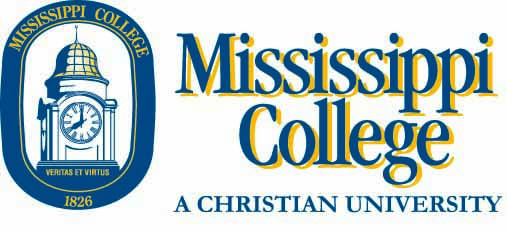 For students who are MATHEMATICS majors:The Mathematics Department has a set of core classes that all Mathematics majors must take, regardless if they are seeking secondary education licensure or not.  These include the Calculus sequence:MAT 121 – Calculus IMAT 122 – Calculus IIMAT 221 – Calculus IIIMAT 222 – Calculus IVSince these calculus courses must be taken in sequence and are prerequisites for other higher-level courses, it is helpful if you start the sequence as soon as possible. The following schedule represents what a “TYPICAL” Freshman Mathematics Major might take.MAT  	121 		Calculus I*						3 hoursENG 	101  		English Composition					3 hoursBIB 	110    		Old Testament (OR BIB 120: New Testament)		3 hoursHIS 	103		World Civ. (OR 	HIS 211: US History)			3 hoursKIN	123/124	 Fitness for Life/Nutrition **				3 hours										15 hours*If you have not had a course in Trigonometry, then you should take MAT 102: Trigonometry instead of MAT 121.**Other core courses may be substituted.  As you are considering the science you will take for the core, you are encouraged to take one of the following sequences sometime in your first two years:PHY	251-252	Fundamentals of Physics I/II (with labs) – prerequisite is MAT 122.PHY	151-152	General Physics I/II (with labs)CHE	141-142	General Chemistry I/II (with labs)BIO	111-112	Biology I/II (with labs)You may have AP credit, dual enrollment, or transfer hours that would change this “typical” schedule.  You may be on a varsity sports team or in the choir and may need to adjust this schedule.  The truth is that no one is typical, but this schedule is a good place to start.  When you meet with your advisor to register, be sure to tell him/her about your specific  set of circumstances so you end up with YOUR schedule and not just a typical schedule.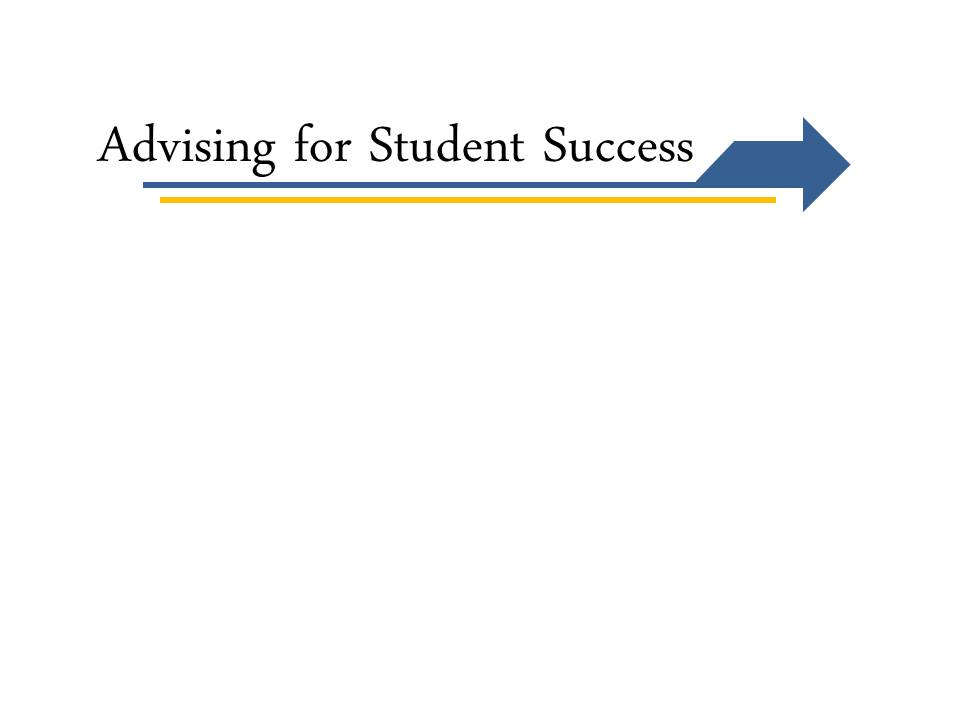 